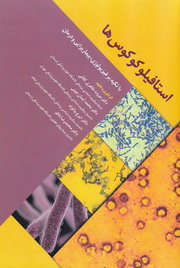 عنوان: استافیلوکوکوس ها( با تکیه بر فیزیولوژی، بیماریزایی و درمان)پدیدآورندگان: دکتر مروت طاهری کلانیدکتر محمد ایمان عینیدکتر ایرج پاکزاددکتر محمدرضا ناظرنوع کتاب: تالیفسال انتشار: 1396قطع: وزیریتعداد صفحات: 153نوبت چاپ: اولقیمت به ریال: 139000شابک:1-49-8532-600-978استافیلو کوکوس ها کوکسی های گرم و مثبتی هستند که نقش بسیار مهمی در ایجاد بیماری های انسانی دارند. با توجه به شیوع بالای این باکتری ها در محیط و مقاومت آن ها در سطوح خشک، می توان این باکتری ها بالاخص استافیلوکوکوس اورئوس را به عنوان یک معیار آلودگی در بیمارستان ها در نظر گرفت. در این کتاب سعی شده است علاوه بر بررسی دقیق خصوصیات عمومی و ساختمان این باکتری ها، شاخص های ویرولانس و خصوصیات بیماری زایی آن ها با جزئیات بسیار بالایی بررسی و به مقوله درمان نیز نگاهی دقیق داشته باشیم.این کتاب می تواند مورد استفاده گسترده دانشجویان عزیز کارشناسی ارشد و دکترای رشته های میکروب شناسی و نیز رزیدنت های محترم بیماریهای عفونی و سایر رشته های مرتبط علوم پایه پزشکی و بالینی قرار گیرد و تا حد زیادی نیاز آن ها به استفاده از منابع لاتین را در بخش استافیلو کوکوس ها کاهش دهد.